PRIRODA I DRUŠTVOLJETO NAM STIŽE…Otvori stranicu na Izziju.. https://hr.izzi.digital/DOS/104/1584.html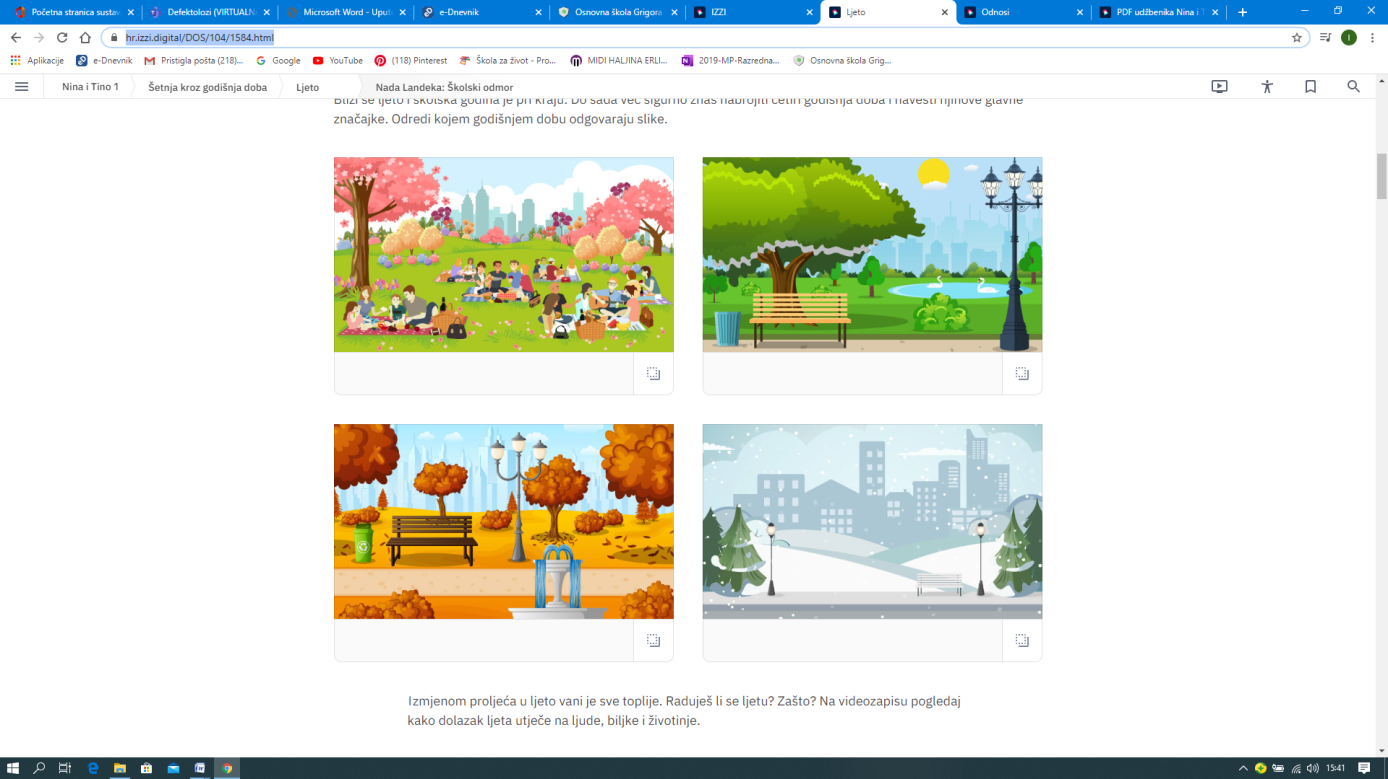 Pogledaj slike, video…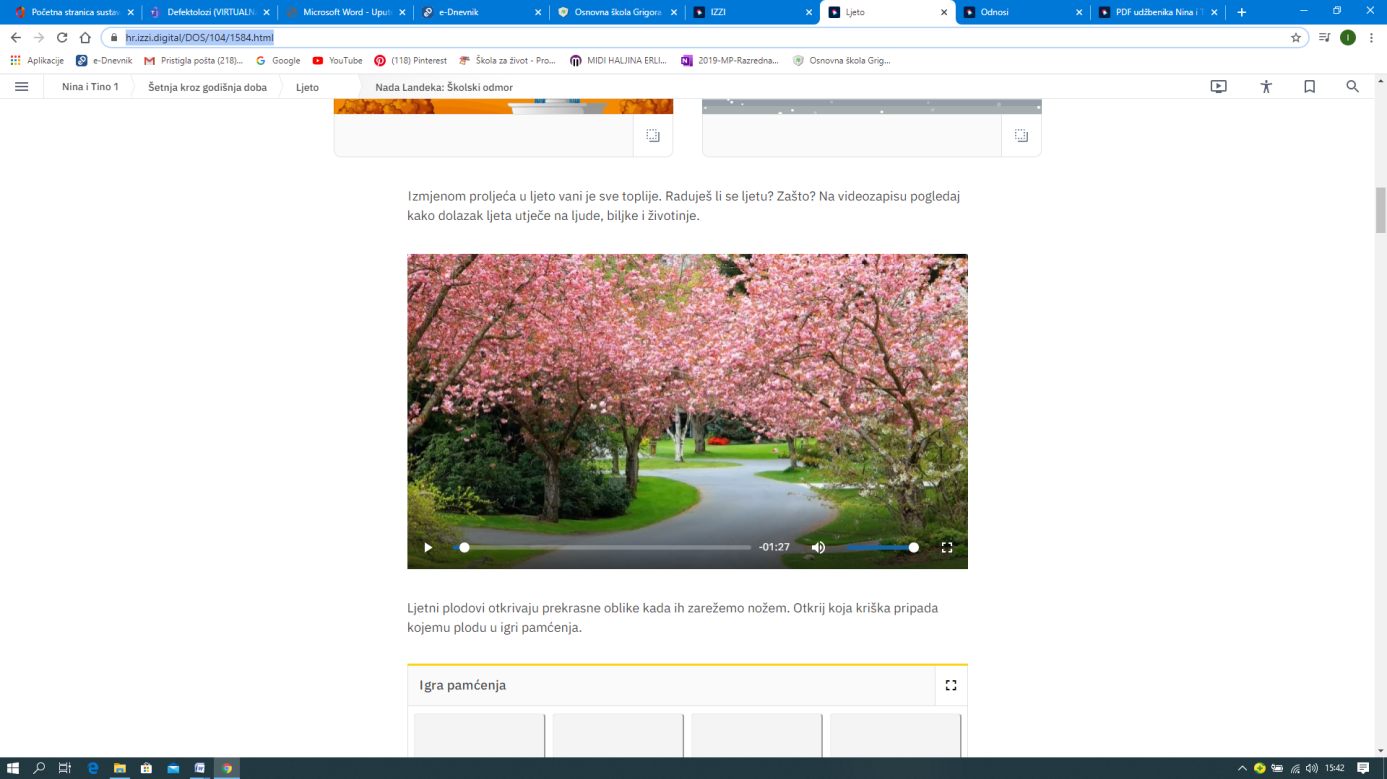 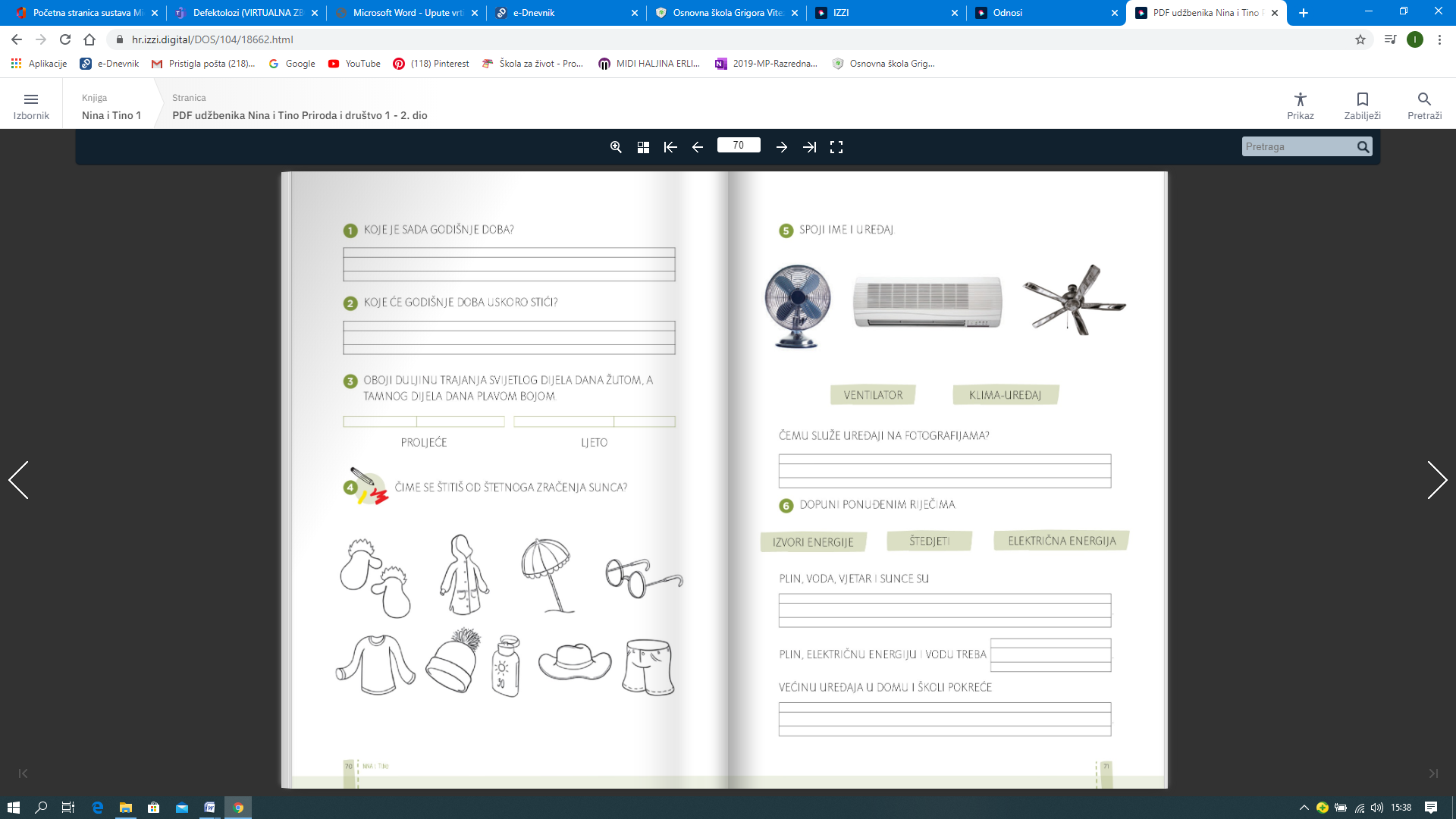 Primijeni svoje znanje… riješi str. 70 u udžbeniku.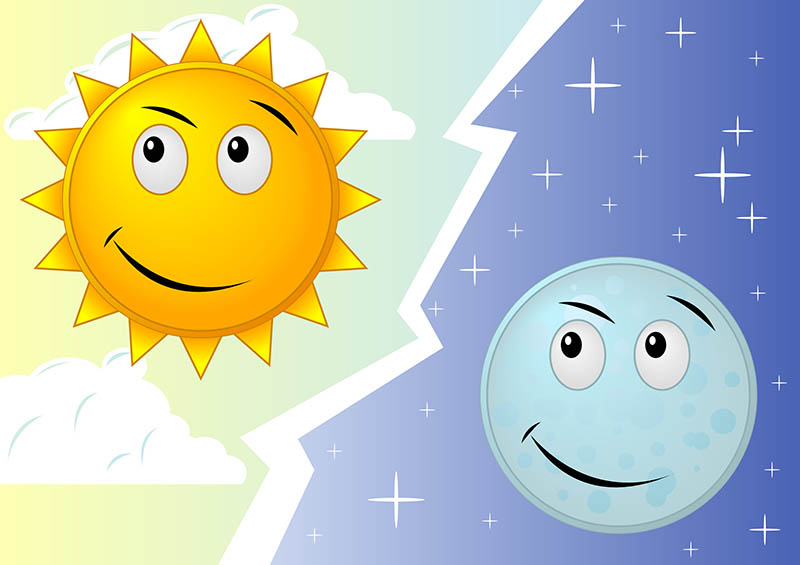 Ne zaboravi… u ljeto nam dani postaju sve dulji a noći sve kraće!